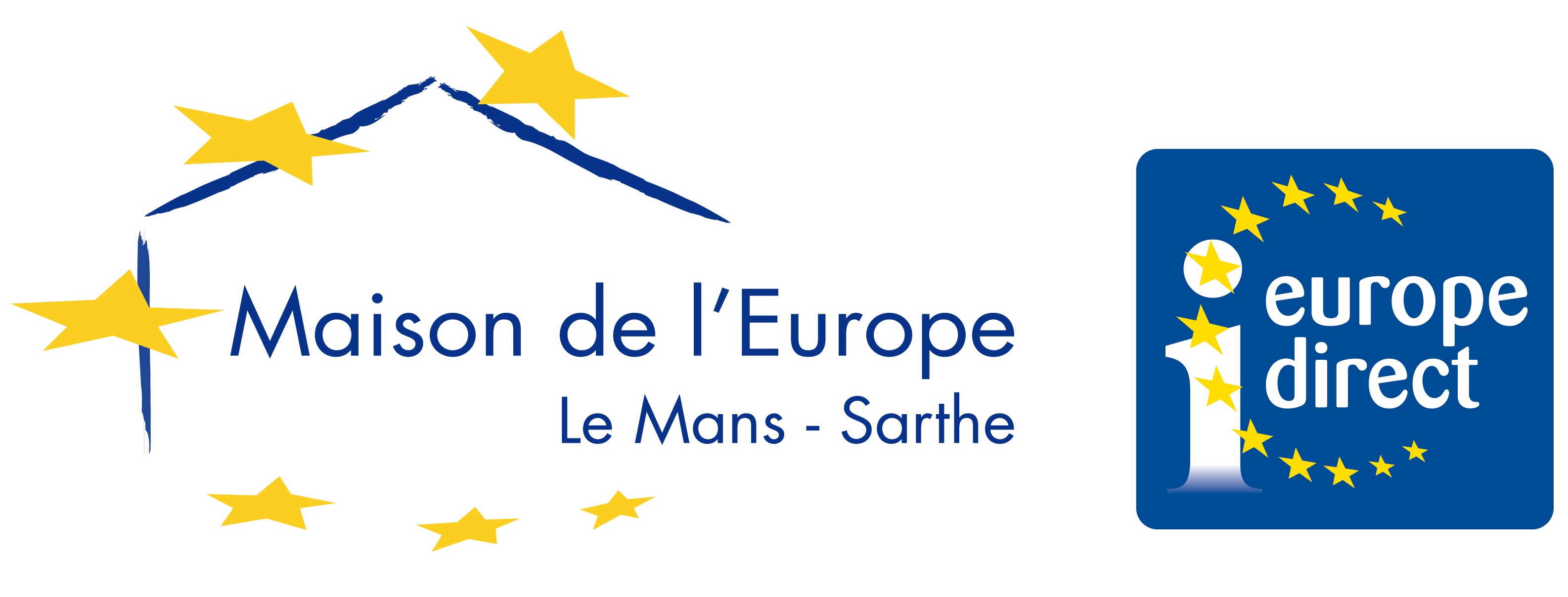 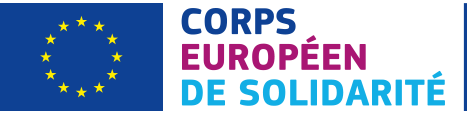 EUROPEAN SOLIDARITY CORPS- Application Form -CANDIDATE PERSONAL DATAName: 	Surname:	Sex: Date of birth: 	Place of birth:Address: 		Nationality: 	Phone number:Email address:European solidarity corps number: Skype: Do you have a driving license?LANGUAGES LEVELA1-A2: elementary B1-B2: intermediate C1: advanced C2: proficiency 1/ What are you doing at the moment? What are your last activities (training, professional, volunteer?)
2/ What are your degrees (themes, main subjects), skills, training...?3/ What are your hobbies?4/ How would you describe yourself (values, weaknesses, roles of friends, of school, job…)? Did you already have some international or intercultural experiences? (Travels, projects, contacts…)5/ Describe your previous experiences as volunteer (describe also the movements, the organizations and programmes you worked with), if any:6/ Why would you like to take part in this European solidarity corps project (describe your expectations and what you think you may offer to the project)?7/ Are you applying for the 6 places or some in particular? Why? 8/ How would you talk about the European Union, your country, mobility, to youth here? 9/ How do you feel about living in a French environment?10/ You’ll have everyday 2 to 3 hours spent in transportation to go the place of the mission and the youth you work with are in a complicated situation toward learning and education. Are these issues to you and if yes, how do you plan to tackle those issues? 11/ What are your plans for the future?Please attach to this application a video answering the following questions :What is the craziest thing you’ve ever done? What does France mean to you?Which value of the EU would you defend the most?What would you pack to bring with you to live here for a year? - a CV Your application will be considered only if all documents are sent back to this email address: : evs@europe-en-sarthe.eu YesNoFrenchEnglishGermanSpanishOthers 